Wards Creek School Advisory Council
Meeting Minutes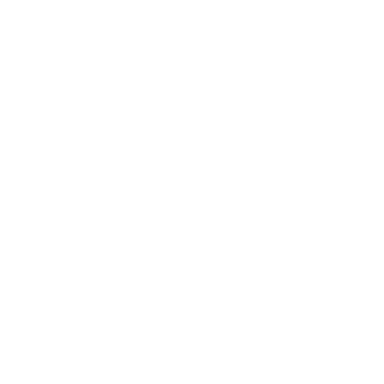 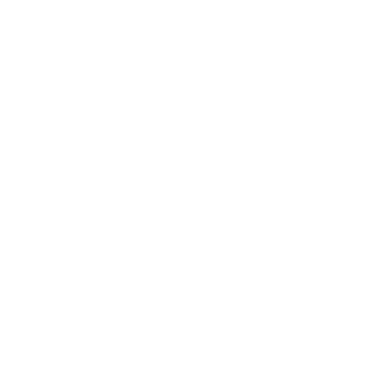 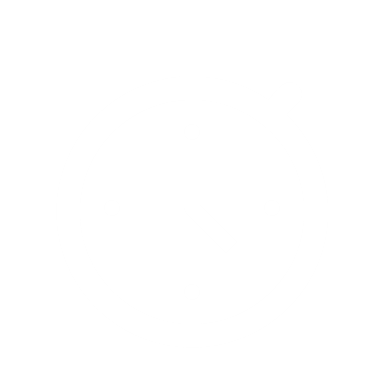 Call to Order
The Wards Creek Elementary Advisory Council Meeting commenced in the Wards Creek Media Center on January 12, 2023. Jennifer Monk made a motion to call the meeting to order and Holly Harris seconded the motion. The motion was voted on and carried forward. The meeting started at 3:30PM. Jennifer Lusk recorded the minutes for this meeting.Reviewed and approved December 2022 notes. Holly Harris made a motion to approve and Julie Haynes seconded the motion.  
 Old Business
a. Finance Report
Current SAC funds are $2449.04 ($1298.40 + $1150.64). Possible request next month from Julie Haynes for money to contribute toward a book vending machine. She received ½ of the funds needed from a grant…..looking to fund the rest from PTO and/or SAC.   
b. Leaders with Character feedback
Everyone enjoyed the classroom presentation and emphasis on family time. Adjustments will made as growth continues. Considerations for the future would be center aisle for parents and possible change of student placement if logistically able. New Business
a. FAST Assessment Round 2 update: K, 1 and 2 completed before winter break. 5th is now complete and 4th grade is currently happening. Next week 3rd will assess. This testing window will close end of January. Mrs. Adolf wanted to share the Lauren’s Kids Curriculum will be coming at the end of January for all grade levels. It is grade appropriate videos that discuss safe online use, etc. b. SAC Needs Survey: Ms. Fanning has not received any information yet…will table until February.  PTO Agenda

a. Valentine GramsValentine Grams will be available January 30th until February 10th. Order forms will be online and paper. Choices are a chocolate rose for $3 or a squishy for $1. Extras will be sold at Daddy Daughter Dance. Previous grams have been a success and will hope to sell extras at events in the future.  b. Daddy Daughter DanceDaddy Daughter Dance is February 10th. It is a Sock Hop theme. Tickets will be sold online only. Volunteers will be student oriented and geared toward middle and high school students who need volunteer hours. Ticket sale ends January 27th. c. Spring FlingThe date has currently been moved to April 22nd. It will be a festival type event with bounce houses and class themed baskets for raffle. More info to come later. d. Other PTO infoIf anyone would like to be on the PTO board for next year, e-mail Debora Cook or the general PTO email. The next Take-out Tuesday is January 24th at Willie Jewells from 5:30 to 8:00. The PTO website has a list of items that PTO has purchased this year. The Mother/Son event will possibly be an Iceman hockey game. Date is TBD. They are not doing it at Bravoz due to the high cost and lost money last year. 
Any Questions/Concerns.Discussed increase of prices of events due to growth increasing. The money raised this year purchased laptops. The new laptops were needed to accommodate the new FAST testing that is now required. Laptops will be given to classrooms when not being used for testing. The Buddy-a-thon was added to the PTO’s agenda in order to get the laptops quicker. Unsure if the 5th grade presentation at the end of the year is still happening. Will find out. Inquiry on the status of the family we helped at Christmas. Mrs. Haynes said the family is extremely grateful. ** Update later provided by email from Mrs. Fanning. No risk of losing teachers at this time due to growth. SAC funds are not lost if we do not use them this year. Anthony Coleman, District 2 school board rep, provided an update on the building of schools. Beachwalk and Rivertown have been an approved for a K-8 school. One current school has been approved for an addition. Silverleaf should have a K-8 in the next 5 years. Next Meeting February 9, 2023 at 3:30PM in the Media CenterAdjourn
Amy Anderson made a motion to adjourn the meeting. Holly Harris seconded.  
The meeting ended at 4:06.Attendance Chair: Kristin Fanning
Secretary: TBA
Asst. Principal: Julie HaynesMembers present:
Jennifer Lusk 
Danielle Lopinto
Christie Francis
Jennifer MonkKimberlee PaganAmy AndersonAnthony Coleman